Тест по ПДД (9-11 кл.)1.Инструкция:  подберите  к  каждому  дорожному  знаку,  изображенному  ниже, правильное название группы дорожных знаков, к которой он относится.В  левом  столбике  изображены  дорожные  знаки,  а  в  правом  группы знаков. Сопоставьте их между собой. Соедините их стрелочками.2. Инструкция:  посмотрите  на  картинку,  проанализируйте  ситуацию.  Выберите правильный ответ.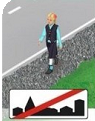 Помогите   определить,   как    должен двигаться пешеход вне населенного пункта в данной ситуации? 1.  При  движении  вне  населённого  пункта  пешеход  должен  идти  по ходу  движения транспортных средств.2.  При  движении  вне  населённого  пункта  пешеход  должен  идти навстречу  движения транспортных средств.3. Вне населённого пункта движение для пешеходов запрещено.3.Инструкция:  посмотрите  на  картинку,  проанализируйте  ситуацию.  Выберите правильный ответ.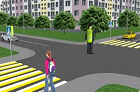 Возвращаясь из школы, ученик заметил, что  на  одном из  перекрёстков  производят  замену  светофоров,  и  пока  их  нет,  на  перекрёстке работает регулировщик.  Помогите  определить, как   действовать в  данной ситуации? 1. Можно перейти проезжую часть дороги за спиной регулировщика. 2. Нужно  дождаться  другого  сигнала  регулировщика  и  перейти  проезжую  часть дороги.3.  Нужно  дождаться,  когда  регулировщик  подаст  сигнал  свистком  и  жестом покажет, что переход разрешен.4. Инструкция:  посмотрите  на  картинку,  проанализируйте  ситуацию.  Выберите правильный ответ.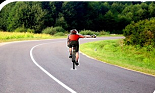 Должен ли водитель велосипеда подавать правый сигнал поворота? 1.  Перед  поворотом  водитель  всегда  обязан  показывать  сигналы  поворота2. Не обязательно, так как дорога меняет направление и совершение другого маневра невозможно. 3. Не обязательно, так как другие транспортные средства отсутствуют.5. Инструкция: выберете верный вариант ответа (А, Б или В), в котором указана правильная последовательность.Определите порядок приоритета в регулировании дорожного движения.1.  Знаки приоритета.2.  Регулировщик. 3.  Светофор. 4.   Главная дорога (по типу покрытия). 5.  Договоренность между водителями. 6.  Помеха справа. 7.  В  случае,  если  не  видны  знаки  приоритета  или  тип  покрытия,  водитель  должен считать, что находится на второстепенной дороге. А. 1, 2, 3, 4, 5, 6, 7.Б. 2, 3, 1, 4, 6, 5, 7.В. 3, 7, 4, 2, 1, 6, 5.6. Инструкция: определите, какое утверждение верно.1. Велосипед относится к транспортным средствам.2. Велосипед относится к механическим транспортным средствам.3.Велосипед – это средство индивидуальной мобильности.7. Инструкция: определите, какое утверждение верно.1.  Тормозной  путь  автомобиля  уменьшится,  если  торможение  происходит  на  скользкой дороге.2. Остановочный путь  это часть тормозного пути.  3. Тормозной  путь  автомобиля  увеличится,  если  торможение  происходитна скользкой дороге.8. Инструкция: Выберите правильный ответ.С какого возраста можно получить водительское удостоверение категории «М» (управление мопедами, мокиками, скутерами объемом двигателя до 50 кб.см )1. С 14 лет2. С 16 лет3. С 18 лет9. Инструкция: определите, какое утверждение верно. 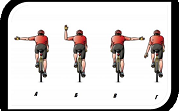 1.  Подача  сигнала  поворота  велосипедистом ли водителем скутера дает  ему  преимущество  перед  другими участниками движения.2. Подача сигнала поворота велосипедистом ли водителем скутера не дает ему преимуществ перед другими участниками движения.10. Инструкция: определите, какое утверждение верно. Пассажир, сидящий на переднем сидении автомобиля,  намерен из него выйти. Разрешено ли пассажиру так поступить в данной ситуации?1. Запрещено, так как посадку и высадку необходимо производить со стороны тротуара.2. Разрешено, если это не создаст помех другим участникам движения.3. Разрешено в светлое время суток.1.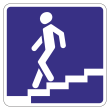 А. Запрещающие2.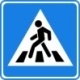 Б.Особых предписаний3.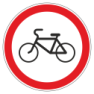 В.Информационные